تنويه للمستخدمين:الرقم القياسي لكميات الإنتاج الصناعيارتفاع الرقم القياسي لكميات الإنتاج الصناعي خلال شهر أيلول 2020سجل الرقم القياسي لكميات الإنتاج الصناعي ارتفاعاً نسبته 9.34% خلال شهر أيلول 2020 مقارنة بشهر آب 2020، إذ ارتفع الرقم القياسي لكميات الإنتاج الصناعي إلى 171.77 خلال شهر أيلول 2020 مقارنة بـ 157.10 خلال شهر آب 2020 (سنة الأساس 2018 = 100).حركة كميات الإنتاج الصناعي على مستوى الأنشطة الاقتصادية الرئيسيةسجلت أنشطة إمدادات الكهرباء والغاز والبخار وتكييف الهواء ارتفاعاً نسبته 28.40% والتي تشكل أهميتها النسبية ‏‏11.95% من إجمالي أنشطة الصناعة.‏كما سجلت أنشطة التعدين واستغلال المحاجر ارتفاعاً نسبته 24.58% والتي تشكل أهميتها النسبية 2.68% من إجمالي أنشطة ‏الصناعة.‏وسجلت أنشطة الصناعات التحويلية ارتفاعاً نسبته 6.25% خلال شهر أيلول 2020 مقارنة بالشهر السابق والتي تشكل أهميتها النسبية 82.98% من إجمالي أنشطة الصناعة.أما على صعيد الأنشطة الفرعية والتي لها تأثير نسبي كبير على مجمل الرقم القياسي، فقد سجلت بعض أنشطة الصناعات التحويلية ارتفاعاً خلال شهر أيلول 2020 مقارنة بشهر آب 2020 أهمها صناعة المنتجات الصيدلانية الأساسية ومستحضراتها، نشاط الطباعة واستنساخ وسائط الأعلام المسجلة، صناعة منتجات المعادن اللافلزية الأخرى "الباطون، الحجر والرخام، والإسفلت"، صناعة المنتجات الغذائية، صناعة الخشب ومنتجات الخشب، صناعة الكيماويات والمنتجات الكيميائية، وصناعة الأثاث. من ناحية أخرى سجل الرقم القياسي لكميات الإنتاج الصناعي انخفاضاً في بعض أنشطة الصناعات التحويلية منها صناعة الملابس، صناعة منتجات المعادن المشكلة عدا الماكنات والمعدات "الألمنيوم"، صناعة المنسوجات، وصناعة الورق ومنتجات الورق. سجلت أنشطة إمدادات المياه والصرف الصحي وإدارة النفايات ومعالجتها ارتفاعاً نسبته 4.27% والتي تشكل أهميتها النسبية 2.39% من إجمالي أنشطة الصناعة.تم تنقيح بيانات مؤشر الرقم القياسي لكميات الإنتاج الصناعي لشهر أيلول 2020، وذلك انسجاماً مع أحدث التوصيات الدولية في هذا المجال.البيان الصحفي الجديدلمزيد من المعلومات يرجى الاتصال:الجهاز المركزي للإحصاء الفلسطينيص.ب. 1647، رام الله- فلسطين  هاتف: 2-2982700 (972/970) فاكس: 2- 2982710 (972/970) خط مجاني: 1800300300بريد إلكتروني: diwan@pcbs.gov.ps الصفحة الالكترونية: www.pcbs.gov.ps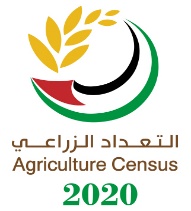 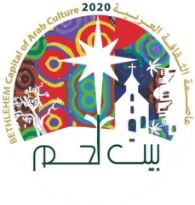 